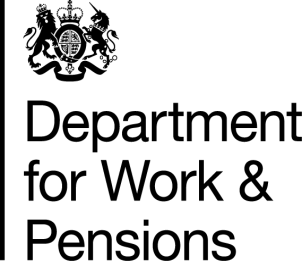 Proposals for a new statistical series to count the number of unemployed claimants: Consultation DocumentA consultation on plans for regular release of official statistics.Email Contact: 
STATS.CONSULTATION-2018@DWP.GSI.GOV.UKRelease date: 
21st May 2018Table of contents:1. Introduction	32. How to tell us who you are	33. Confidentiality & Data Protection	34. Tell us what would be useful	4Questions	51. IntroductionThe Department for Work and Pensions publishes regular official statistics on a wide range of benefits including Universal Credit, Jobseeker’s Allowance and many others.We would like you to tell us whether the new statistics proposed in the research options paper would be useful, and invite your comment on the timing and frequency of release of any future release.  This will help us to develop and publish statistics which offer value to users, subject to the availability and quality assurance of the data.  Issued:  21st May 2018This consultation runs from 21st May to 21st July 2018.2. How to tell us who you areWhen responding please say whether you use, or would expect to use, these statistics yourself, or as part of your role within an organisation. If you are responding on behalf of an organisation, please tell us what sort of organisation it is. There is a list of interest groups on the questionnaire for you to pick from.3. Confidentiality & Data ProtectionInformation provided in response to this statistical notice, including personal information, may be subject to publication or release to other parties or to disclosure in accordance with the access to information regimes (these are primarily the Freedom of Information Act 2000(FOIA) and the General Data Protection Regulation (GDPR). If you want information, including personal data that you provide to be treated as confidential, please be aware that, under the FOIA, there is a statutory Code of Practice with which public authorities must comply and which deals, amongst other things, with obligations of confidence.It would be helpful if you could explain to us why you regard the information you have provided as confidential. If we receive a request for disclosure of the information we will take full account of your explanation, but we cannot give an assurance that confidentiality can be maintained in all circumstances. 4. Tell us what would be usefulThe questionnaire below asks for your feedback on the construction of a new statistical series, the scope of the statistics and how they are released (frequency and timeliness), and the statistical products we publish.Please rank each of these (from 1 to 4) based on how desirable or necessary you think they are:1 – essential, and top priority2 – highly desirable3 – might be useful, but a lower priority4 – not usefulAnd, if appropriate, tell us why this additional information would be useful for you.Please send us your responses in an email to STATS.CONSULTATION-2018@DWP.GSI.GOV.UKor by post to:Russ BentleyStatistics Services DivisionData & Analytics Department for Work and Pensions Level 2, Kings Court80, Hanover Way, Sheffield, S37UFQuestionsThe Code of Practice on Access to Government Information means we would have to make available individual responses if we are asked to.The closing date for completing this questionnaire is 21st July 2018. You and Your OrganisationPlease tell us which of the following best describes you as a respondent:Your use of Claimant Count statistics To help us understand your needs, please tell us a bit about what you use the claimant count statistics for, including any decisions the statistics will inform and questions you are looking to answer. Question 1 Which of the options presented in the research paper for a new statistical series do you prefer?Question 2 What geographical information would be useful to include?Question 3 What other key breakdowns are required?Question 4 How important is the frequency of release and timeliness of statistics to you?Question 5What are your views on removing JSA Credits Only and/or Universal Credit cases awaiting Work Capability Assessment (WCA) from new statistics?Question 6 What statistical products would best support you?Do you have any other thoughts or comments?Thank you for taking the time to give us your views. We do not intend to acknowledge receipt of individual responses unless you tick the box below. Please acknowledge this reply We carry out our research on many different topics and consultations. As your views are valuable to us, do you agree to us contacting you again from time to time, either for research or to send through consultation documents? Yes           NoPlease send us your responses in an email to: STATS.CONSULTATION-2018@DWP.GSI.GOV.UKor by post to:Russ BentleyStatistics Services DivisionData & Analytics Department for Work and Pensions Level 2, Kings Court80, Hanover Way, Sheffield, S37UFName:Organisation (if applicable):Job Title (if applicable):Address:E-mail:Telephone Number:AcademicAcademicAcademicBusiness representative organisation/trade bodyBusiness representative organisation/trade bodyBusiness representative organisation/trade bodyCentral GovernmentCentral GovernmentCentral GovernmentCharity or social enterpriseCharity or social enterpriseCharity or social enterpriseIndividualIndividualIndividualLegal representativeLegal representativeLegal representativeLocal GovernmentLocal GovernmentLocal GovernmentLarge business (over 250 staff)Large business (over 250 staff)Large business (over 250 staff)Medium business (50 to 250 staff)Medium business (50 to 250 staff)Medium business (50 to 250 staff)Small business (10 to 49 staff)Small business (10 to 49 staff)Small business (10 to 49 staff)Micro business (up to 9 staff)Micro business (up to 9 staff)Micro business (up to 9 staff)Other, please describe: OptionsTick one BoxWhy would you find this useful? for example do you have a very strong or a marginal preference for a particular optionOption 1Option 2Other NeitherType of informationRanking
1-4Why would you find this useful?UK levelGB levelCountry levelRegional levelLocal AuthorityParliamentary ConstituencyOther (please explain)Type of informationRanking
1-4Why would you find this useful?GenderAge Duration Off-flowsOther (please explain)Type of informationRanking
1-4Why would you find this useful?Monthly publicationQuarterly publicationOther  (please explain)Statistics relate to a count at the previous month e.g. statistics published in Oct18 have a count date of Sep18Statistics relate to a count at the previous quarter e.g. statistics published in Oct18 have a count date of July18Other  (please explain)Type of informationAgree/DisagreeWhy?Remove JSA-Credits onlyRemove UC WCA Other please explain)Type of informationRanking
1-4Why would you find this useful?Stat-xplore. DWP releases most benefit statistics via this web tool which allows users to generate their own stats outputs & supports use of APIsA Statistical Release i.e. a traditional statistical summary report accompanying released statisticsSummary excel tablesInteractive storyboard mapsDashboard style summariesanalytic reports on Labour Market analysesOther (please explain e.g. NOMIS)